  dk;kZy; izkpk;Z] 'kkldh; MkW-ok-ok-ikV.kdj dU;k LukrdksRrj egkfo|ky;]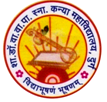 dsUnzh; fo|ky; ds ikl] tsyjksM nqxZ  ¼N-x-½iwoZ uke&'kkldh; dU;k egkfo|ky;]nqxZ ¼N-x-½ Qksu 0788&2323773 Email- govtgirlspgcollege@gmail.com             	Website: www.govtgirlspgcollegedurg.comCollege Code : 1602nqxZ] fnukad % 29-01-2020okf"kZd mRlo ladYi ls y{; dh izkfIr gksrh gS %& v:.k oksjk 'kkldh; MkW- ok-ok- ikV.kdj dU;k LukrdksRrj egkfo|ky; dk 38 ok¡ okf"kZd Lusg lEesyu vk;ksftr fd;k x;kA dk;ZØe ds eq[;vfrfFk nqxZ 'kgj fo/kk;d Jh v:.k oksjk th FksA fof'k"V vfrfFk egkikSj Jh /khjt ckdyhoky ,oa lHkkifr Jh jkts'k ;kno FksA nhi izTtoyu ,oa Lokxr ds lkFk lekjksg dk 'kqHkkjaHk gqvkA eq[;vfrfFk v:.k oksjk us vius lacks/ku esa dgk fd ;g egkfo|ky; yxkrkj viuh fodkl ;k=k esa mPp xq.koRrk ds lkFk vxzlj gSA ;gk¡ dh Nk=kvksa us fo'ofo|ky; dh izkoh.; lwph esa LFkku cuk;k gSA ogha [ksy ds {ks= esa Hkh viuh izfrHkk dk izn'kZu fd;k gSA ladYi ls gh y{; esa lQyrk feyrh gSA mUgksusa dgk fd egkfo|ky; ds fodkl esa dksbZ deh ugha vkus nh tk,xhA u,s okgu LVS.M ds fy, 10 yk[k :Ik;s dh ?kks’k.kk dhA egkikSj /khjt ckdyhoky us Nk=kvksa dks mudh lQyrk ,oa esgur ds fy, c/kkbZ nsrs gq, dgk fd mPp f'k{kk ds {ks= esa gekjh csfV;k¡ fujarj vxzlj gS vkSj ;g egkfo|ky; muds fy, fujarj iz;kljr gS ;g izla'kuh; gSA uxjikfyd fuxe dk iwjk lg;ksx egkfo|ky; ds fodkl esa jgsxkA lHkkifr jkts'k ;kno us vius lacks/ku esa Nk=la?k dh egrh Hkwfedk ij ppkZ djrs gq, Nk=kvksa dh vftZr lQyrk ij izlUurk tkfgj dhA mUgksusa dgk fd okf"kZdksRlo ds ek/;e ls izfrHkkvksa dks izksRlkfgr djus dk volj feyrk gSA i<+kbZ ds lkFk gh [ksy ,oa lkaLd`frd xfrfof/k;ksa dk viuk egRoiw.kZ LFkku gSA tuHkkxhnkjh lfefr dh v/;{k Jherh izhfr feJk us Nk=kvksa dh mYys[kuh; lQyrkvksa dks js[kkafdr djrs gq, dgk fd O;fDrRo fodkl dk egRoiw.kZ fgLlk okf"kZd dk;ZØe gksrs gSA Nk=thou esa gesa cgqr dqN lh[kus dks feyrk gS tks thou esa lQy gksus dk ekxZ iz'kLr djrk gSA Nk=k,¡ i<+kbZ ds lkFk jkstxkj ds {ks= esa Hkh vkxs gS ;g izla'kuh; gSA egkfo|ky; dk izfrosnu izLrqr djrs gq, izkpk;Z MkW- lq'khy pUnz frokjh us 'kS{kf.kd] lkfgfR;d] lkaLd`frd ,oa ØhM+k dh miyfC/k;ksa dk tkudkjh nsrs gq, ,oa egkfo|ky; dh vko';drkvksa ij Hkh vfrfFk;ksa dk /;ku vkd`"V djk;kA Nk=la?k v/;{k dq- vfuafnrk fo'okl us egkfo|ky; esa foKku iz;ksx'kkyk Hkou rFkk okgu LVS.M ds foLrkj dh ekax j[khA ftl ij fo/kk;d v:.k oksjk 'kh?kz dk;Zokgh djus dks dgkA egkfo|ky; ds U;wt ysVj ^^dSEil U;wt** ,oa MkW- vkjrh xqIrk dh iqLrd dk foekspu Hkh vfrfFk;ksa us fd;kA bl volj ij izkoh.; Øe esa vkus okyh Nk=kvksa dks ind rFkk izek.ki= fn;k x;kA egkjktk vxzlsu osyQs;j VªLV dh vksj ls lHkh es/kkoh Nk=kvksa dks 2100 :i;s dh uxn jkf'k iznku dh x;hA Nk=kvksa us bl volj ij eueksgd lkaLd`frd izLrqfr;k¡ nhA ,dy ,oa lkewfgd u`R; esa vP;qre ds'koe~] f'ko rkaMo] nsoh Lrqfr] ckjgeklh esa Nk=kvksa us Hkkjrh; laLd`fr ds dbZ jax fc[ksjsA ckyhoqM laxhr ij te dj fFkjds rks NRrhlx<+h yksdxhrksa ,oa ijaijk dks thoar dj fn;kA vk/kh vkcknh dk iwjk lp ,dy vfHku; vkSj ljxqft;k u`R; us [kwc rkyh cVksjhA ,d Hkkjr Js"B Hkkjr ds rgr xqtjkrh xhrksa us Hkh [kwc 'kek cka/kkA dk;ZØe dk lapkyu Nk=la?k izHkkjh MkW- _pk Bkdqj us fd;kA bl volj ij tuHkkxhnkjh lfefr ds lnL;x.k] x.kekU; ukxfjd] vfHkHkkod] f'k{kd] deZpkjh rFkk cM+h la[;k esa Nk=k;sa mifLFkr FksA ¼MkW0 lq'khy pUnz frokjh½izkpk;Z'kkl0 MkW0 ok0 ok0 ikV.kdj dU;k LukrdksRrj egkfo|ky;] nqxZ ¼N0x0½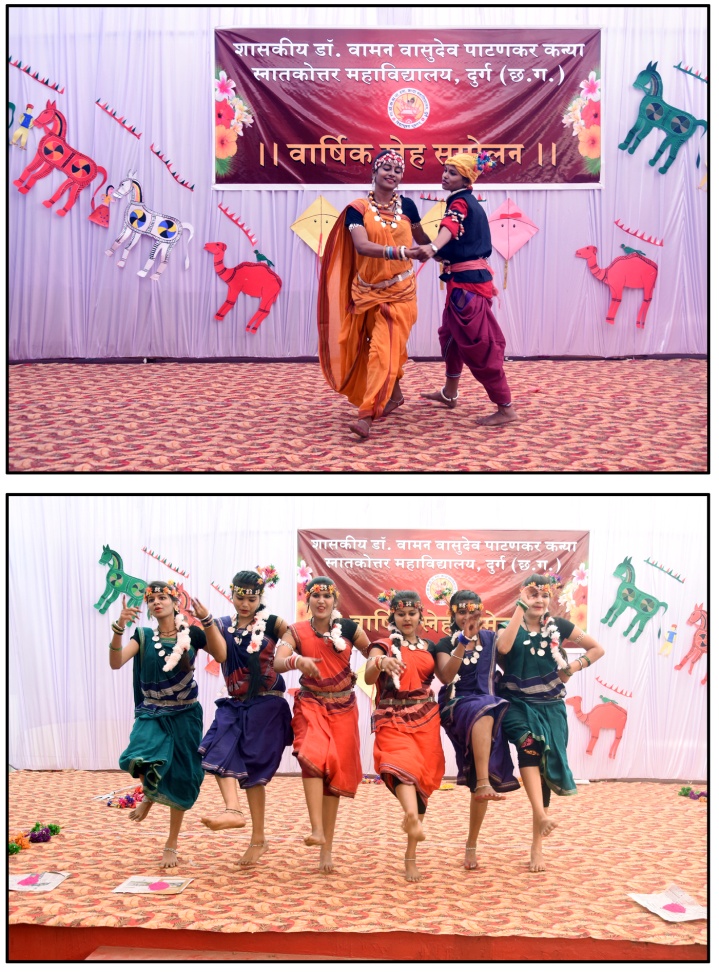 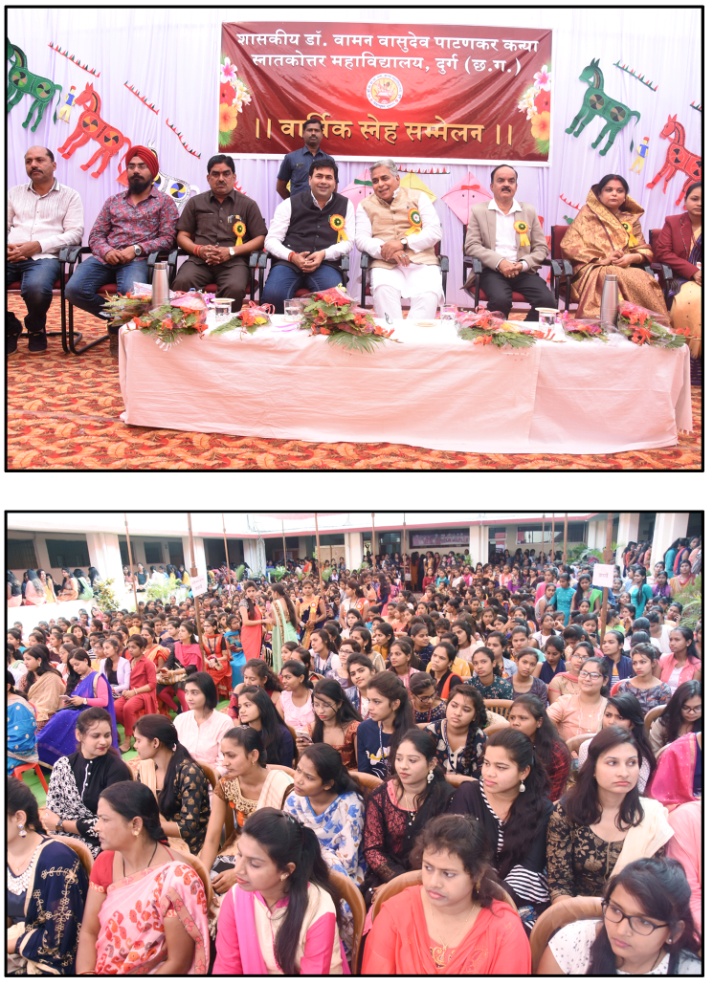 